36/1/4/1(201800338)NATIONAL ASSEMBLYFOR WRITTEN REPLY QUESTION 3392DATE OF PUBLICATION IN INTERNAL QUESTION PAPER‹ 9 NOVEMBER 2018 (INTERNAL QUESTION PAPER NO 39-2018)3392. Prof B Bozzoli (DA) to ask the Minister of Police:What number of (a) cases of (i) murder, (ii) rape, (iii) housebreaking, (iv) carjacking,(v) theft of motor vehicles, (vi) house robbery and (vii) drug-related crimes were (aa) reported at the Relger Park Potice Station, (b) such cases were sent to court and (c) convictions were obtained for the specified cases in the past three financial years?NW3881EREPLY:Reply to question 3392 recommended/not recommended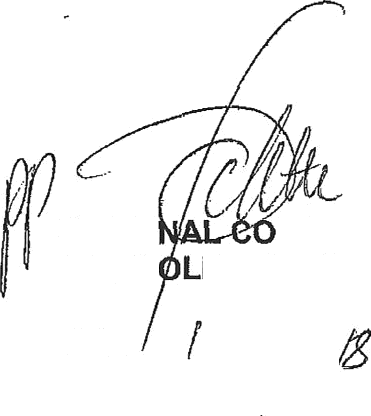 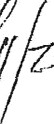 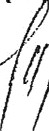 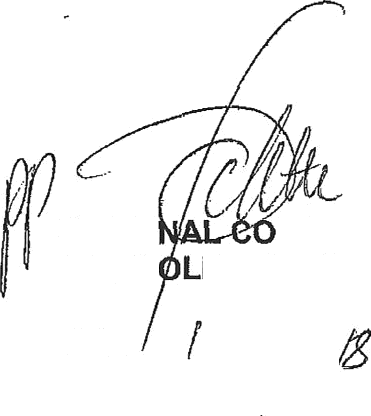 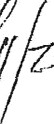 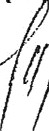 GENERAL NATIO	MMISSIONER: SOUTH AFRICAN POLICE SERVICE KJ SIT E(SOEG)Dafe:	j/Reply to question 3392 approved/	app	ed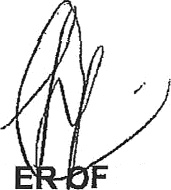 MINIST	POLICE BH CELE,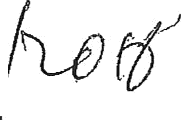 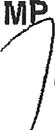 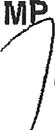 (a)Reiger Park(a)Reiger Park(b) 	Cases to court(b) 	Cases to court(b) 	Cases to court(c)Convictions(c)Convictions(c)Convictions(a)Reiger Park(a)Reiger Park2015/162016/172017/182015/162016/172017/18(i) Murder(i) Murder1199080404(I) Rape(I) Rape1716280409 	03(ii) Housebreaking451480380000001(ivCar]acking4891 	80	010000(v)Theft of motor 	vehicles(v)Theft of motor 	vehicles472441394000001(vi)House robbery(vi)House robbery614862000001ii)Drcrg=relatecf»crimesii)Drcrg=relatecf»crimes72a—691 —7—- 32——48